FORMULARIO DE INSCRIPCIÓN ESCUELA DE TRIATLÓN DE ORIHUELA TEMPORADA 2017/18* En caso de haber posibles interesados, se aportarían detalles y se trataría el tema en la reunión informativa. En cualquier caso, os podéis dirigir a joaquin.rubert@gmail.com ante cualquier duda.¿Para quién?Dirigido a niños y niñas de 7 a 17 años.GRUPO 1, Iniciación: prebenjamines, benjamines, alevinesGRUPO 2, Medio: alevines, infantilesGRUPO 3, Avanzado: infantiles, cadetes, Juniors¿Cuándo? (NAT=natación, CIC=ciclismo, AT=carrera a pie, GIM: gimnasio)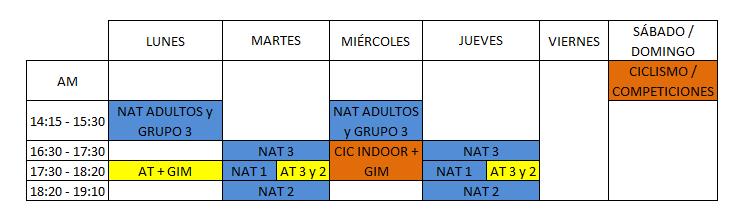 Sesión fin de semana programada mensualmente, también actividades extraordinarias dirigidas a todo el mundo.¿Dónde?Palacio del Agua, Mota del Río, Parque Espeñetas y EscorratelCuota:2 días/semana: 60€/trimestre3 días/semana: 75€/trimestre4/5 días/semana: 90€/trimestreLicencia (seguro anual): entre 0€ y 35€ según edad, un solo pago valido de septiembre a agosto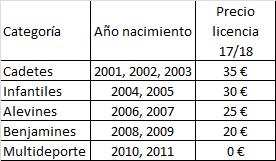 Ampliación licencia anual: 8€, de enero a diciembre, para correr competiciones fuera CV, no se tramita ahora sino en enero.Contacto:Ximo 675513980 – joaquin.rubert@gmail.comEmpezamos oficialmente el LUNES 02 DE OCTUBREA partir del lunes 18/09 habrá entrenamientos programados y anunciados de puertas abiertas y familiarizaciónDATOS PAGOPago por transferencia bancaria o ingreso en cuenta. Importe según días y edad (licencia).Número de cuenta: ES64 0487 0462 9020 0701 4531 (BMN, antigua Caja Murcia), Titular: SVOTCConcepto: ESCUELATRI y el nombre del niñoNOMBREAPELLIDOSDNIFECHA DE NACIMIENTOCALLE/AVENIDA/PLAZANÚMEROLOCALIDADCÓDIGO POSTALTELÉFONOEMAILNOMBRE MADREMÓVIL MADRENOMBRE PADREMÓVIL PADRENivel de natación (bajo-medio-alto). El nivel bajo NO es nivel cero, han de saber nadar.Días semanales (2, 3 ó 4) especificar cuales)¿ALGUNA PATOLOGÍA?¿ALGUNA ALERGIA?Para los papás/mamás: ¿estarías interesado/a en una escuela de triatlón para adultos? (2-3 sesiones semanales, divertidas y con objetivos de deporte-salud)*Para los papás/mamás: ¿estarías interesado/a en una escuela de triatlón para adultos? (2-3 sesiones semanales, divertidas y con objetivos de deporte-salud)*